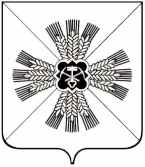 КЕМЕРОВСКАЯ ОБЛАСТЬПРОМЫШЛЕННОВСКИЙ МУНИЦИПАЛЬНЫЙ РАЙОНАДМИНИСТРАЦИЯЛЕБЕДЕВСКОГО СЕЛЬСКОГО ПОСЕЛЕНИЯПОСТАНОВЛЕНИЕот «03» мая 2017г. №26с.ЛебедиОб обеспечении требований пожарной безопасности в период уборки урожая и заготовки кормов на территории Лебедевского сельского поселенияВо исполнения Федерального закона от 21.12.1994 №69-ФЗ от 21.12.1994 «О пожарной безопасности», в целях обеспечения пожарной безопасности в период уборки урожая и заготовки кормов:1. Утвердить прилагаемое Положение об обеспечении требований пожарной безопасности в период уборки урожая и заготовки кормов на территории Лебедевского сельского поселения.2. Настоящее постановление подлежит обнародованию на информационном стенде администрации Лебедевского сельского поселения и размещению в сети Интернет.3. Контроль за исполнением настоящего постановления возложить на руководителя организационно-распорядительного органа О.В. Медведенко.4. Настоящее постановление вступает в силу со дня подписания. Утвержденопостановлением администрации Лебедевского сельского поселенияот 03.05.2017 №26Положение об обеспечении требований пожарной безопасностив период уборки урожая и заготовки кормов на территории Лебедевского сельского поселения1. Общие положенияНастоящее положение определяет требования пожарной безопасности в период уборки урожая и заготовки кормов, предъявляемые к сельскохозяйственным предприятиям и организациям на территории  Лебедевского сельского поселения.Требования являются обязательными для выполнения предприятиями и организациями независимо от организационно-правовых форм.2. Обязанности предприятий и организацийКаждому предприятию и организации необходимо разработать и утвердить инструкции, в которых должны быть указаны обязанности и план действия каждого работника при возникновении пожара при уборке урожая и заготовке кормов.3. Требования к автотранспорту3.1. Тракторы и автомобили должны быть оборудованы искрогасителями и первичными средствами пожаротушения (водители обязаны перед каждым выездом проверять исправность и надёжность искрогасителей, системы зажигания и топливоподачи).3.2. Во избежание загорания кормов от непосредственного соприкосновения с выхлопными трубами и коллекторами автотранспорта, задействованный на погрузочных работах транспорт может подъезжать к скирде на расстояние не ближе 3-х метров.4. Требования при сушке сена4.1. Склады кормов на территории животноводческих комплексов должны располагаться на специально отведённой площадке, опаханной полосой не менее 4-х метров.4.2. Между отдельными штабелями или скирдами должно быть расстояние не менее . При размещении попарно скирд, расстояние между ними должно быть не менее , а между соседними парами – не менее . Каждая пара скирд должна быть опахана четырёхметровой полосой. 4.3. Расстояние от скирд и штабелей кормов до линий электропередач должно быть не менее , до дорог - не менее 20 метров, до зданий и сооружений - не менее . 4.4. В каждом хозяйстве приказом должны быть назначены лица, ответственные за заготовку, досушку и хранение сена.5. Ответственность руководителей организаций и предприятийРуководители предприятий и организаций несут персональную ответственность за возникновение пожара на территории предприятия или организации согласно действующего законодательства.        ГлаваЛебедевского сельского поселения                              И.Ю.Мясоедов             ГлаваЛебедевского сельского поселенияИ.Ю. Мясоедов